God At Work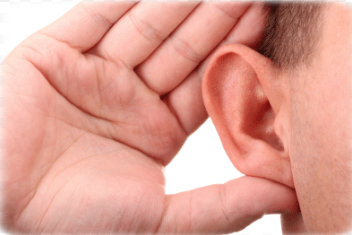 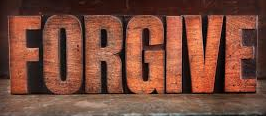 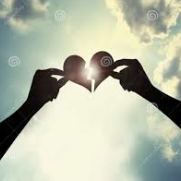 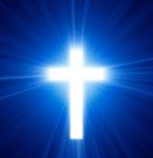 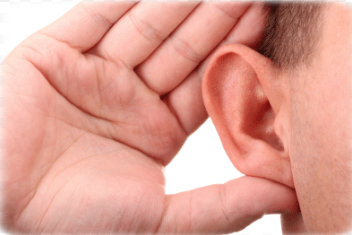 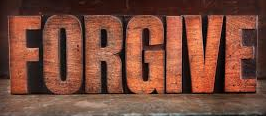 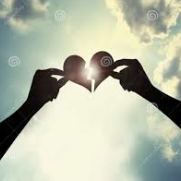 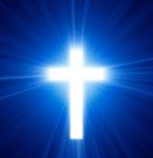 The Way ChurchBrother David S. WilsonOctober 5, 2014Message Title: 		God At WorkMessage Truth:	When God hears from heaven, we are truly heard. When God forgives, we are truly forgiven. When God heals, we are truly healed. Message Scripture:	2 Chronicles 7:14If My people who are called by My name will humble themselves, and pray and seek My face, and turn from their wicked ways, then I will hear from heaven, and will forgive their sin and heal their land.1. 	When God hears from heaven…	A. Psalm 34:17	B. Jeremiah 33:3	C. Exodus 14:16	D. Daniel 3:19-25	E. Acts 3:8	F. Acts 12:16	G. What is your story?____________________________________________________________________________________________________________________________________________________________________________________________________________________________________________________________________________________________________________________________________________________________________________________________________________________________________________________________________________________________________________________________________________________________2. 	When God forgives sin…	A. Isaiah 43:25	B. Hebrews 8:12	C. Hebrews 10:17	D. Matthew 9:1-8	E. What is your story?____________________________________________________________________________________________________________________________________________________________________________________________________________________________________________________________________________________________________________________________________________________________________________________________________________________________________________________________________________________________________________________________________________________________3. 	When God heals a land… 	A. Numbers 13:23	B. 1 Samuel 17:45-47	C. Acts 19:17-19	D. Revelation 20:7-10	E. Revelation 21:1-4	F. What is your story?____________________________________________________________________________________________________________________________________________________________________________________________________________________________________________________________________________________________________________________________________________________________________________________________________________________________________________________________________________________________________________________________________________________________	